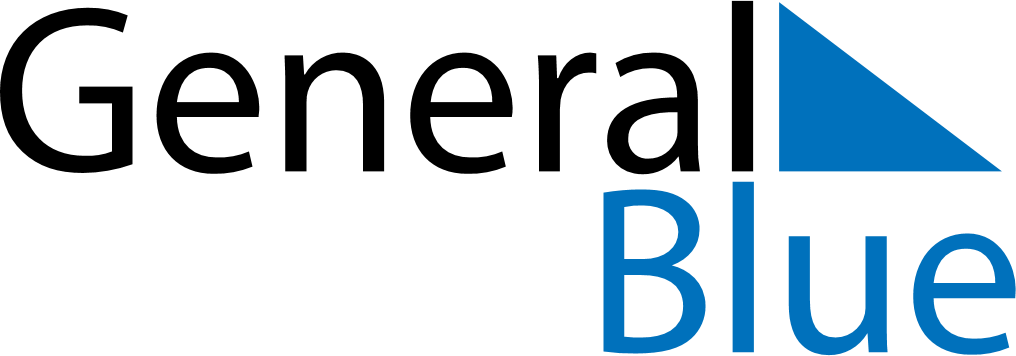 Weekly CalendarMarch 6, 2023 - March 12, 2023Weekly CalendarMarch 6, 2023 - March 12, 2023Weekly CalendarMarch 6, 2023 - March 12, 2023Weekly CalendarMarch 6, 2023 - March 12, 2023Weekly CalendarMarch 6, 2023 - March 12, 2023Weekly CalendarMarch 6, 2023 - March 12, 2023MONDAYMar 06TUESDAYMar 07TUESDAYMar 07WEDNESDAYMar 08THURSDAYMar 09FRIDAYMar 10SATURDAYMar 11SUNDAYMar 12